​    Функциональная грамотность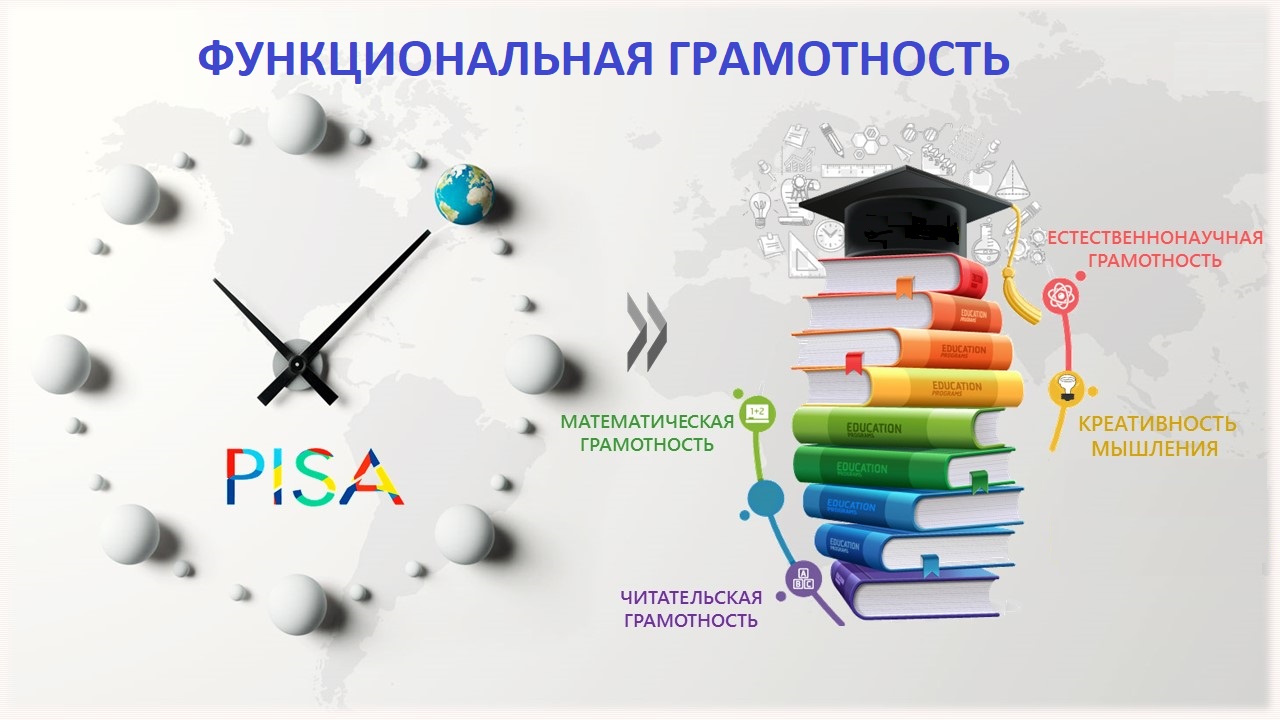                    Функциональная грамотность — основа жизненной и                    профессиональной успешности выпускников!ФУНКЦИОНАЛЬНАЯ ГРАМОТНОСТЬ— это выработанная в процессе учебной и практической деятельности способность к компетентному и эффективному действию, умение находить оптимальные способы решения проблем, возникающих в ходе практической деятельности, и воплощать найденные решенияСоставляющие функциональной грамотностиДокументыУказ Президента Российской Федерации № 204 от 07.05.2018 Правительству РФ поручено обеспечить глобальную конкурентоспособность российского образования, вхождение Российской Федерации в число 10 ведущих стран мира по качеству общего образования).Формирование функциональной грамотности рассматривается как условие становления динамичной, творческой, ответственной, конкурентоспособной личности (Из Государственной программы РФ «Развитие образования» (2018-2025 годы) от 26 декабря 2017 г:Цель программы – качество образования, которое характеризуется: cохранением лидирующих позиций РФ в международном исследовании качества чтения и понимания текстов (PIRLS), а также в международном исследовании качества математического и естественнонаучного образования (TIMSS); повышением позиций РФ в международной программе по оценке образовательных достижений учащихся (PISA).Банк тренировочных заданий, диагностических работ по функциональной грамотности: Медиатека (prosv.ru).(Электронные учебники в Медиатеке. Доступ к электронным учебникам издательства «Просвещение»... (resh.edu.ru) Электронный банк заданий по функциональной грамотностиБанк заданий PISA (ggtu.ru)Мастер-классы PISA.Функциональная грамотность в современном образовании. Сборник заданий для подготовки к международному сравнительному исследованию PISA.1. Читательская грамотность2. Математическая грамотность3. Финансовая грамотность4. Естественнонаучная грамотность5. Банк заданий для начальной школыПолезные ресурсыФункциональная грамотность школьниковОбщие подходы к формированию функциональной грамотности. Виды функциональной грамотности. Банк заданий. Полезные ресурсыСсылка:http://www.eduportal44.ru/sites/RSMO-test/DocLib1/Функциональная%20грамотность.pdfМониторинг формирования функциональной грамотности учащихсяДемонстрационные материалы ФГБНУ «Институт стратегии развития образования Российской академии образования»Ссылка: http://skiv.instrao.ru/support/demonstratsionnye-materialya/index.phpЦентр оценки качества образования ИСРО РАОВажнейшими задачами Центра являются: проведение фундаментальных и прикладных исследований в области оценки качества образования; разработка научно-методичеcкого обеспечения исследований по оценке качества образования; сравнительная оценка качества образования в России и странах мира.Ссылка: http://www.centeroko.ru/СИПКРО. Функциональная грамотность обучающихсяМетодические пособия для педагогов по преподаванию курса «Развитие функциональной грамотности обучающихся основной школы». Материалы для организации и проведения региональных мониторингов степени сформированности читательской, математической и естественнонаучной грамотности обучающихсяСсылка: https://www.sipkro.ru/projects/funktsionalnaya-gramotnost/​​1. Читательская грамотность​способность человека понимать и использовать письменное тексты, размышлять о них и заниматься чтением, чтобы достигать своих целей, расширять свои знания и возможности, участвовать в социальной жизни2. Естественно-научная грамотность​​способность человека занимать активную гражданскую позицию по вопросам, связанным с естественно-научными идеями3. Математическая грамотность​​способность формулировать, применять и интерпретировать математику в разнообразных контекстах: применять математические рассуждения; использовать математические понятия и инструменты4. Финансовая грамотность​​совокупность знаний, навыков и установок в сфере финансового поведения человека, ведущих к улучшению благосостояния и повышению качества жизни.5. Креативное мышление​способность продуктивно участвовать в  процессе выработки, оценки и  совершенствовании идей, направленных на получение инновационных и эффективных решений, и/или нового знания, и/или эффектного выражения воображения.6. Глобальные компетенции​сочетание знаний, умений, взглядов, отношений и ценностей, успешно применяемых при личном или виртуальном взаимодействии с людьми, которые принадлежат к другой культурной среде, и при участии отдельных лиц в решении глобальных проблем​